BẢN TIN TUẦN CHẤT LƯỢNG MÔI TRƯỜNG KHÔNG KHÍ (TỪ NGÀY 06/02/2023 ĐẾN NGÀY 12/02/2023)(Đính kèm công văn số: 126/TTQT-TTDL ngày 20 tháng 2 năm 2023)Bản đồ vị trí các điểm quan trắc không khí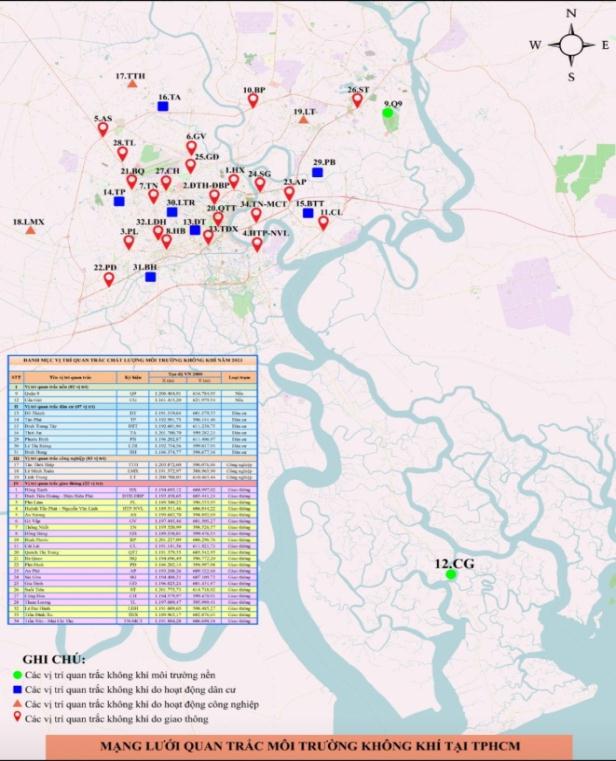 Thông số quan trắc	8 thông số bao gồm CO, NO2, SO2, PM10, PM2.5, TSP, Benzen, Tiếng ồn.Tần suất quan trắcBụi mịn (PM10 và PM2.5): hàng ngày.Các thông số còn lại (CO, NO2, SO2, TSP, Benzen, Tiếng ồn): 3 lần/ngày.Quy chuẩn so sánhQCVN 05:2013/BTNMT đối với các thông số CO, NO2, SO2, PM10, PM2.5, Tổng bụi lơ lửng TSP.QCVN 06:2009/BTNMT đối với thông số Benzen.QCVN 26:2010/BTNMT đối với thông số Tiếng ồn.Số mẫu quan trắcKết quả6.1. Nhóm các thông số cơ bản (CO, NO2, SO2, TSP, Benzen, Tiếng ồn)TSP: dao động từ 40 – 310 µg/m3 (QCVN 300 µg/m3);Tiếng ồn: dao động từ 48,4 – 76,4 dBA (QCVN 26:2010/BTNMT: 70 dBA).CO: dao động từ KPH– 7.700 µg/m3 (QCVN 30.000 µg/m3);NO2: dao động từ KPH– 666 µg/m3 (QCVN 200 µg/m3);SO2: dao động từ KPH – 46 µg/m3 (QCVN 350 µg/m3);Benzen: dao động từ KPH – 10 µg/m3 (QCVN 22 µg/m3);	Kết quả quan trắc chất lượng môi trường không khí từ ngày 06/02/2023 đến ngày 12/02/2023 cho thấy các chỉ tiêu quan trắc đạt Quy chuẩn Việt Nam. Ngoại trừ, chỉ tiêu TSP có 0,4% giá trị quan trắc không đạt QCVN và chỉ tiêu tiếng ồn có 19,44% giá trị quan trắc không đạt QCVN do ảnh hưởng của hoạt động công nghiệp và hoạt động của dân cư.6.2. Nhóm bụi mịn: (PM10, PM2.5)PM10: dao động từ 25 – 84 µg/m3 (QCVN 150 µg/m3);PM2.5: dao động từ 11 – 33 µg/m3 (QCVN 50 µg/m3).	Số liệu quan trắc chất lượng môi trường không khí từ ngày 06/02/2023 đến ngày 12/02/2023 cho thấy nồng độ PM10, PM2.5 đạt QCVN./.Thông số quan trắcTSPPM10PM2.5Tiếng ồnCONO2SO2BenzenSố mẫu quan trắc (mẫu)2522424252252252252252